IntroduçãoO presente documento divulga informação relativa à prova de equivalência à frequência do ensino secundário da disciplina de História da Cultura e das Artes, a realizar em 2023 pelos alunos que se encontram abrangidos pelos planos de estudo em vigor.O presente documento dá a conhecer os seguintes aspetos relativos à prova:Objeto de avaliaçãoCaracterísticas e estrutura da provaCritérios gerais de classificaçãoDuraçãoMaterialObjeto de AvaliaçãoA prova tem por referência o Perfil dos Alunos à Saída da Escolaridade Obrigatória e as Aprendizagens Essenciais de História da Cultura e das Artes para os 10.º e 11.º anos e permite avaliar a aprendizagem passível de avaliação numa prova escrita de duração limitada, incidindo, nomeadamente, sobre as competências seguintes: – analisar criticamente diferentes produções artísticas, tendo em conta os aspetos técnicos, formais e estéticos, e integrando-as nos seus contextos históricos (económicos, sociais, culturais, religiosos, militares e geográficos); – reconhecer diferentes produções artísticas na época histórica e cultural em que se inserem, ou seja, saber-ver, saber-interpretar e saber-contextualizar; – sintetizar a informação relativa às características históricas, culturais e artísticas, tendo em linha de conta continuidades, inovações e ruturas; – identificar a multiplicidade de fatores e a relevância da ação de indivíduos ou grupos, relativamente a fenómenos históricos e artísticos circunscritos no tempo e no espaço; – relacionar as manifestações artísticas e culturais da história de Portugal com as manifestações artísticas e culturais da história europeia e mundial, distinguindo articulações dinâmicas e analogias/ especificidades; – utilizar, em cada área artística, vocabulário específico.Quadro 1 – Valorização dos conteúdos na provaCritérios Gerais de ClassificaçãoA classificação a atribuir a cada resposta resulta da aplicação dos critérios gerais e dos critérios específicos apresentados para cada item e é expressa por um número inteiro.As respostas ilegíveis ou que não possam ser claramente identificadas são classificadas com zero pontos.Em caso de omissão ou de engano na identificação de uma resposta, esta pode ser classificada se for possível identificar inequivocamente o item a que diz respeito.Se for apresentada mais do que uma resposta ao mesmo item, só é classificada a resposta que surgir em primeiro lugar.Itens de seleçãoAs respostas aos itens de seleção podem ser classificadas de forma dicotómica ou por níveis de desempenho, de acordo com os critérios específicos. No primeiro caso, a cotação total é atribuída às respostas corretas, não havendo lugar a classificações intermédias. No caso da classificação por níveis de desempenho, a cada nível corresponde uma dada pontuação, de acordo com os critérios específicos.Nas respostas aos itens de seleção, a transcrição do texto da opção escolhida é considerada equivalente à indicação da letra ou do número correspondente.Itens de construçãoA classificação das respostas aos itens de resposta restrita e aos itens de resposta extensa que envolvama produção de um texto tem em conta os tópicos de resposta apresentados, a utilização da terminologiaespecífica da disciplina e a interpretação dos documentos. Na classificação das respostas a estes itens, acitação e a transcrição dos textos só são consideradas se servirem de suporte à argumentação apresentada.Nos itens de resposta restrita e de resposta extensa, os critérios de classificação apresentam-se organizadospor níveis de desempenho ou por parâmetros. A cada nível de desempenho corresponde uma dada pontuação.Se permanecerem dúvidas quanto ao nível a atribuir, deve optar-se pelo nível mais elevado de entre osdois tidos em consideração. Qualquer resposta que não atinja o nível 1 de desempenho é classificada comzero pontos.Nos itens de resposta restrita cujos critérios de classificação se apresentam organizados por parâmetros, as classificação a atribuir à resposta resulta da soma das pontuações atribuídas aos parâmetros seguintes: (A)Conteúdos; (B) Utilização da terminologia; (C) Interpretação de documentos.Nos itens de resposta extensa, os critérios de classificação apresentam-se organizados de acordo com os parâmetros seguintes: (A) Conteúdos temáticos, que se subdivide em (A1) Identificação e (A2) Análise, e (B) Interpretação de documentos. Cada parâmetro encontra-se organizado por níveis de desempenho. A cada nível de desempenho corresponde uma dada pontuação. Qualquer resposta que não atinja o nível 1 de desempenho em (A1) Identificação e em (A2) Análise, cumulativamente, é classificada com zero pontos no parâmetro (B) Interpretação de documentos. A classificação a atribuir à resposta resulta da soma das pontuações atribuídas aos diferentes parâmetros.As respostas que não apresentem exatamente os termos ou expressões constantes nos critérios específicos de classificação são classificadas em igualdade de circunstâncias com aquelas que os apresentem, desde que o seu conteúdo seja cientificamente válido, adequado ao solicitado e enquadrado pelos documentos curriculares de referência.Duração da ProvaA prova tem a duração de 120 minutos.Material que pode ser usado na provaO examinando apenas pode usar, como material de escrita, caneta ou esferográfica de tinta indelével, azul ou preta.As respostas são registadas em folha própria, fornecida pelo estabelecimento de ensino (modelo oficial).Não é permitido o uso de corretor.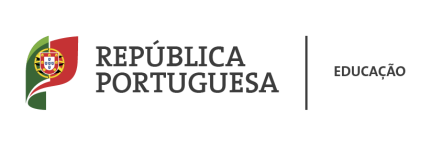 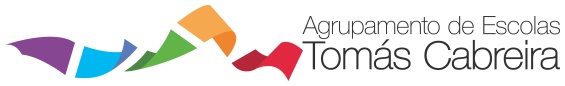 Ano Letivo 2022/2023INFORMAÇÃO-PROVA DE EQUIVALÊNCIA À FREQUÊNCIAINFORMAÇÃO-PROVA DE EQUIVALÊNCIA À FREQUÊNCIADisciplina:HISTÓRIA DA CULTURA E DAS ARTESProva/Código:824Ano(s) de Escolaridade:12º (Artístico Especializado Design Comunicação)MódulosCategorias analíticas e indicadoresCotação (em pontos)Módulo 1A Cultura da ÁgoraTronco comum (Tempo, Espaço, Biografia, Local, Acontecimento, Sínteses, Casos Práticos);A arquitetura grega;A escultura grega;A cerâmica e a pintura.40 a 60Módulo 2A Cultura do SenadoTronco comum (Tempo, Espaço, Biografia, Local, Acontecimento, Sínteses, Casos Práticos);A arquitetura romana;A escultura romana;A pintura e o mosaico.40 a 60Módulo 3A Cultura do MosteiroTronco comum (Tempo, Espaço, Biografia, Local, Acontecimento, Sínteses, Casos Práticos);A arquitetura românica;A escultura românica;As artes da cor: pintura, mosaico, iluminura;A Europa sob o signo de Alá.40 a 60Módulo 4A Cultura da CatedralTronco comum (Tempo, Espaço, Biografia, Local, Acontecimento, Sínteses, Casos Práticos);A arquitetura gótica;A escultura gótica;A Itália e a Flandres;O gótico cortesão;Ainda sob o signo de Alá.60 a 90Módulo 5A Cultura do PalácioTronco comum (Tempo, Espaço, Biografia, Local, Acontecimento, Sínteses, Casos Práticos);A pintura renascentista;A arquitetura renascentista;A escultura renascentista;O Maneirismo;A Europa entre o Renascimento e o Maneirismo.60 a 90Módulo 6A Cultura do PalcoTronco comum (Tempo, Espaço, Biografia, Local, Acontecimento, Sínteses, Casos Práticos);A arquitetura barroca;A escultura barroca;A pintura barroca;O caso francês;Da Europa para o mundo.60 a 90Módulo 7A Cultura do SalãoTronco comum (Tempo, Espaço, Biografia, Local, Acontecimento, Sínteses, Casos Práticos);A estética do Iluminismo;A intimidade galante;Da Europa para o mundo;O regresso à ordem.60 a 90Módulo 8A Cultura da GareO Romantismo;A pintura romântica;O Realismo e o Impressionismo;A arte ao redor de 1900.60 a 90Módulo 9A Cultura do CinemaTronco comum (Tempo, Espaço, Biografia, Local, Acontecimento, Sínteses, Casos Práticos);As grandes ruturas.60 a 90Módulo 10A Cultura do Espaço VirtualTronco comum (Tempo, Espaço, Biografia, Local, Acontecimento, Sínteses, Casos Práticos);A arte enquanto processo.60 a 90